Эхолалия как признак имеющегося нарушенияШматова Е.Ю., учитель-логопед,МБДОУ №93 «Детский сад общеразвивающего вида»г. Кемерово      Развитие речевой функции ребенка происходит в несколько этапов. Оно непосредственно связано с его умственным и физическим развитием. У кого-то этот процесс протекает быстрее, у кого-то медленнее. Многие дети в этот период активно повторяют все, что говорит взрослый – от отдельных слов до целых фраз. Но, говорить о том, что повторы, встречающиеся в детской речи, бессмысленны, нельзя. В действительности, до определенного возраста, такая манера является нормой. Дети повторяют то, что слышат вокруг себя: так они обогащают свой словарный запас.       С 6 до 9 месяцев можно выделить период нормальных аутоэхолалий – это время, когда ребенок сам повторяет за собой лепетные слоги (ба-ба-ба, ма-ма-ма). Часто родители принимают эти аутоэхолалии за первые слова.      Если спросить ребенка в возрасте до 1,5 лет «Пойдем гулять?», он, скорее всего, ответит «Гулять», а не «Да». По мере того, как навыки и умения растут, дети все больше используют собственные слова и эхолалия постепенно угасает.       К трем годам эхолалия должна быть на минимальном уровне. В этом возрасте дети придумывают собственные простые предложения, чтобы общаться с окружающими.Но если мы рассмотрим такое понятие, как отложенная эхолалия, то поймем, что это допустимо, когда ребенок посмотрел фильм и в игровой форме заново переживает его события. Когда же он «застревает» на одной фразе или сцене и повторяет ее снова, и снова, и снова –налицо проблема.      Таким образом, присутствие в речи более старших детей эхолалии— это уже признак патологии.       В литературе термин «эхолалия» описывают так: состоит из двух частей «эхо» (отражение звука) и «лаЛИО» (говорю). Это однообразное вербальное поведение ребенка, который дословно или практически дословно повторяет то, что услышал от родителей или любого другого человека, персонажа мультфильма или из телевизионной рекламы в разных социальных ситуациях. Другими словами – механическое повторение услышанного.       Чаще всего выделяют два вида эхолалии (по клиническим проявлениям): - немедленная — вы что-то сказали, ребенок тут же в этот момент полностью или частично повторил сказанное вами; - отсроченная (или отложенная) — ребенок повторяет что-то, что услышал в прошлом.       Пример немедленной эхолалии – диалог здесь и сейчас. Говорю Вове – «Доставай фломастеры» (они у него всегда лежат в сумке для занятий). Вова – «Доставай фломастеры». Я – «Они в сумке». Вова – «Сумке». Пример отсроченной эхолалии – на утреннике я включала новогоднюю музыку на ноуте через колонки, в один момент я наступила провод от удлинителя и всё отключилось. А колонки были подключены к другой розетке. Из них раздался звук – на английском «off and off». Олеся это услышала и потом примерно месяц говорила эту фразу, как видела ноут/колонки или телефон, слышала музыку или английскую речь.       То есть, ребёнок может повторять фразу целиком, частично, последнее слово во фразе, начало длинной фразы незамедлительно или через некоторое время.      Существует такое понятие, как митигированная (ослабленная, упрощённая, смягчённая) эхолалия. Это когда ребёнок повторяет не только слова и высказывания, их порядок, но и имитирует интонации, которыми было оформлено услышанное. Если во время имитации ребенок что-то меняет: порядок элементов, интонацию, добавляет или убирает слова, то мы говорим именно о таком виде эхолалии. Исследования показывают, что у детей с митигированной эхолалией более благоприятный прогноз языкового и когнитивного развития (по исследованиям Воррен Фей и Брюс Батлер (Fay, Butler, 1968 год).       Пример митигированной эхолалии – мальчик Максим, который часто ведёт диалог следующим образом: - Как дела? - Всё хорошо. - Ты в садике был сегодня? - В садике? Был, да. - После садика гулял? - Гулял после садика. - Ты не замёрз? - Не замёрз. Интонация частично сохраняется моя – вопросительная.      Следующий вид – избирательная эхолалия (по Ефимовой В.Л.). Она может проявляться только в определённых социальных ситуациях и только с определённым собеседником. Приведу яркий пример из личного опыта Ефимовой Виктории.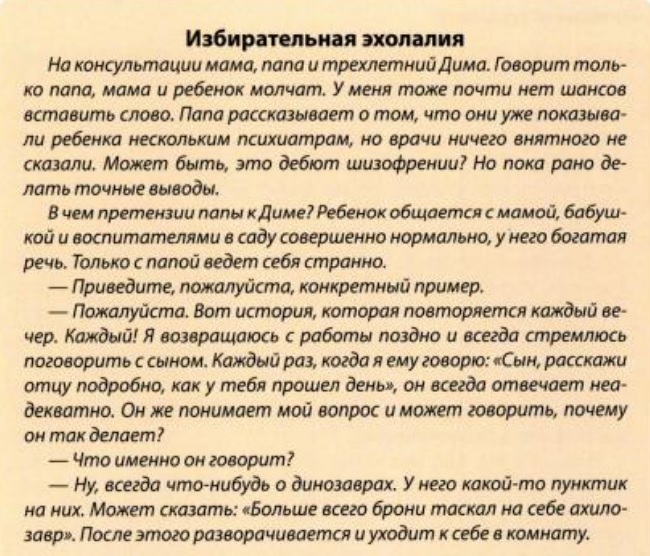       Теперь рассмотрим понятие «эхопраксия» и проследим взаимосвязь между этим понятием и понятием «эхолалия». Эхопраксия (эхокинез или эхомотизм) - это непроизвольное отражение наблюдаемого действия.     Имитируемые действия могут варьироваться от простых двигательных задач, таких как поднятие телефона, до насильственных действий, таких как удар другого человека. Считается сложным тиком. Имитационное обучение и подражание физическим и вербальным действиям имеют решающее значение для раннего развития (до двух-трехлетнего возраста), но, когда такое поведение становится реакцией, а не средством обучения, оно считается эхофеноменом (копированием поведения).      Часто все виды эхолалий объединяют одним общим термином «некоммуникативное речевое поведение». Если ребенок использует эхолалию, но произносит ее в уместной ситуации и понятно, зачем он это делает, то ее называют «функциональной». Когда ребенок использует эхолалию со всеми собеседниками и независимо от ситуации, говорят об «автоматической эхолалии» или «нефункциональной». Необходимо запомнить очень важный момент, что эхолалия НЕ ДИАГНОЗ! Обратимся к доп.фото из МКБ-11 для определения места эхолалии в классификации болезней. MB23 Симптомы или признаки, связанные с внешним видом или поведением. То есть, это неспецифический вариант поведения, который встречается как в норме, так и при различных нарушениях в работе нервной системы. Что значит «неспецифический»? Этот термин используют тогда, когда тот или иной симптом не может однозначно указывать на наличие какого-либо определенного заболевания или нарушения развития.      Эхолалия и РАС.      Да, эхолалия достаточно часто встречается у детей с РАС – примерно в 75% случаев. Но нельзя говорить, что у ребенка ТОЧНО присутствуют расстройства аутистического спектра, только на основании, того, что у него есть эхолалия. Она встречается не только при РАС. Про другие категории детей мы поговорим чуть позже. Так вот. Действительно, исследования показали, что у многих аутичных детей с вербальной коммуникацией имеются признаки эхолалии. Однако сама по себе эхолалия не является основной характеристикой РАС. Так как дети с РАС часто обладают отличной памятью и способностью к механическому запоминанию, преодолеть эту особенность им вдвойне трудно.      Симптоматика.Помимо тех основных моментов, что мы обсуждали раннее:  Отсутствует зрительный контакт с собеседником.  Некоторые дети не реагируют, если их громко позвать по имени.  Ребенок говорит слишком тихо или чересчур громко.  Особенности долговременной памяти.  Быстрая утомляемость при слуховой нагрузке.  Выраженная чувствительность к внешним речевым стимулам другого человека – силе голоса, высоте голоса.  Вокальные симптомы – хрюканье, крики, стоны, чрезмерные звукоподражания и т.п.      У кого может быть? Перечислим категории детей:Расстройства аутистического спектра Интеллектуальные нарушенияСенсорная алалияЗПРРДинамическая моторная афазияШизотипические расстройства Последствия инсульта и черепно-мозговых травм Нарушения зрения (тяжёлые случаи)Синдром Туретта и др.      Причины использования.      Во-первых, ВСЕГДА необходимо анализировать, в каких ситуациях ребёнок использует эхолалию.      Во-вторых, ВСЕГДА необходимо проводить промежуточный анализ и фиксировать повторные ситуации, в которых у ребёнка возникает эхолалия.1 причина. Ребенок не понимает речь, но он видит и слышит, что люди вокруг как-то «звучат», и старается, как может, поддержать коммуникацию. Низкий уровень понимания речи.2 причина. Мозг ребенка медленно обрабатывает то, что слышат уши. Ребенок понимает, что собеседник что-то сказал, но мозг не успевает достаточно быстро «переварить» услышанную информацию и сформировать ответ. Эхолалия позволяет выиграть время. Дисфункция обработки слуховой информации, глобальное восприятие речевого потока.3 причина. Ребенку трудно сгенерировать и произнести свой собственный ответ на вопрос из-за нарушений речи. Он использует готовый шаблон — эхолалию в качестве доступного средства общения. Трудности в ведении диалога.4 причина. Бесконечное повторение слов, фраз или звуков может быть следствием поиска сенсорной стимуляции. Ребенку нравится звучать. Возможно, у него снижена сенсорная чувствительность слуховой системы и мозг требует больше звуков для стимуляции. Может быть, мозг требует  больше стимулов от мышц речевого аппарата (проприоцептивная стимуляция). Сенсорные особенности.5 причина. Это способ успокоить самого себя. В этом случае, возможно, у ребенка повышена чувствительность к каким-то звукам или другим сенсорным стимулам. Он пытается заглушить неприятные стимулы, используя эхолалию, или использует ее для саморегуляции. Сенсорные особенности + процесс саморегуляции.Какие учебные цели можно поставить при работе с эхолалиями:Обучение ответам на вопросы кто, что;Поддержание беседы;Уcкорить темп речи;Поработать с интонацией. 3 важных условия для преодоления эхолалии:Ребенку и вам нужно находиться в спокойном состоянии;Желание общаться и нахождение в контакте;      Чтобы поддерживать разговор при помощи слов нужно хотеть общаться.  Желание общаться – ключевой навык для контакта.Понимание вопросов и интересная тема для общения.      Тема для разговора должна быть понятна и интересна. Если вопросы не понятны, то ребенок может повторять слова для уточнения их смысла. Поэтому нужно обязательно убедиться в том, что ребенок понимает вас, иначе с увеличением количества вопросов, будет увеличиваться смысловая нагрузка и продолжать общение будет очень сложно.Вот несколько советов, как вести себя с такими детьми:Произносите слова четко и не торопясь;Использование зрительной опоры; Использование для помощи в диалоге сюжетные игры; Дать ребенку время на ответ;Старайтесь задавать те вопросы, которые предполагают четкий ответ – да или нет;Исключите любые стрессовые ситуации;Помните, что повторение слов и фраз ребенком не является бессмысленным. Он делает это для коммуникации, чтобы передать свои чувства и переживания, поэтому старайтесь вникать в то, что он говорит;Расширяйте словарный запас ребенка. Больше разговаривайте и читайте с ним.      Таким образом, эхолалия часто встречаемое речевое нарушение, которое может проявляться по-разному. Для его преодоления необходимо, чтобы ребенок слушал и понимал адресованную ему речь и смог ответить на заданные ему вопросы. В работе по преодолению эхолалий важную роль играет взаимодействие логопеда, психолога и родителя.Литература:Ванг Карен. Что такое эхолалия, и почему она важна? [Электронный ресурс]: Фонд содействия решению проблем аутизма в России "Выход", 2013.https://outfund.ru/eholaliya-i-autizm/Ефимова В.Л. Эхолалия для логопедов, дефектологов и родителей – «Белый вороненок», Санкт-Петербург, 2020.-88 с.Пиаже Жан. Речь и мышление ребенка; [перевод с французского]. — Москва: Издательство АСТ, 2020. — 352 с. — (Философия – Neoclassic). https://psy.wikireading.ru/67358Питерс Т. Аутизм: от теоретического понимания к педагогическому воздействию. - СПб.: Институт специальной педагогики и психологии, 1999. - 192 с.https://pedlib.ru/Books/3/0289/3_0289-67.shtmlТамазян М.О. Направления работ по преодалению эхолалии у детей, виды и проявления эхолалий [Электронный ресурс]:UNIVERSUM: психология и образование, 2021.https://cyberleninka.ru/article/n/napravleniya-rabot-po-preodoleniyu-eholaliy-u-detey-vidy-i-proyavleniya-eholaliy/viewer